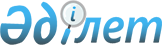 О внесении изменений в решение Жылыойского районного маслихата от 22 декабря 2017 года № 16-1 "О бюджетах города Кульсары, поселка Жана-Каратон, сельских округов Жем, Косчагиль, Кара-Арна на 2018-2020 годы"Решение Жылыойского районного маслихата Атырауской области от 20 сентября 2018 года № 26-1. Зарегистрировано Департаментом юстиции Атырауской области 9 октября 2018 года № 4258
      В соответствии с Бюджетным кодексом Республики Казахстан от 4 декабря 2008 года, подпунктом 1) пункта 1 статьи 6 Закона Республики Казахстан от 23 января 2001 года "О местном государственном управлении и самоуправлении в Республике Казахстан" и рассмотрев предложение акимата района об уточнении бюджетов на 2018 год города Кульсары, поселка Жана-Каратон, сельских округов Жем, Косчагиль, Кара-Арна, районный маслихат РЕШИЛ:
      1. Внести в решение Жылыойского районного маслихата от 22 декабря 2017 года № 16-1 "О бюджетах города Кульсары, поселка Жана-Каратон, сельских округов Жем, Косчагиль, Кара-Арна на 2018-2020 годы" (зарегистрированное в реестре государственной регистрации нормативных правовых актов за № 4038, опубликовано 19 января 2018 года в эталонном контрольном банке нормативных правовых актов Республики Казахстан) следующие изменения:
      в пункте 1:
      в подпункте 1):
      цифры "1 346 460" заменить цифрами "1 366 686";
      цифры "387 780" заменить цифрами "409 780";
      цифры "34 518" заменить цифрами "32 518";
      цифры "924 162" заменить цифрами "924 388";
      в подпункте 2):
      цифры "1 346 460" заменить цифрами "1 366 686";
      в пункте 3:
      в подпункте 1):
      цифры "76 664" заменить цифрами "81 194";
      цифры "69 024" заменить цифрами "73 554";
      в подпункте 2):
      цифры "76 664" заменить цифрами "81 194";
      в пункте 4:
      в подпункте 1):
      цифры "107 943" заменить цифрами "120 009";
      цифры "85 431" заменить цифрами "97 497";
      в подпункте 2):
      цифры "107 943" заменить цифрами "120 009".
      2. Приложения 1, 4, 7, 10, 13 к указанному решению изложить в новой редакции согласно приложениям 1, 2, 3, 4, 5 к настоящему решению.
      3. Контроль за исполнением настоящего решения возложить на постоянную комиссию районного маслихата по вопросам бюджета, финансов, экономики и развития предпринимательства (У. Жакашев).
      4. Настоящее решение вводится в действие с 1 января 2018 года. Уточненный бюджет города Кульсары на 2018 год  Уточненный бюджет поселка Жана-Каратон на 2018 год  Уточненный бюджет Жемского сельского округа на 2018 год  Уточненный бюджет Косчагильского сельского округа на 2018 год  Уточненный бюджет Кара-Арнинского сельского округа на 2018 год 
					© 2012. РГП на ПХВ «Институт законодательства и правовой информации Республики Казахстан» Министерства юстиции Республики Казахстан
				
      Председатель внеочередной ХХVI
сессии районного маслихата

Н. Кондыбаев

      Секретарь районного маслихата

М. Кенганов
Приложение 1
к решению районного маслихата
от 20 сентября 2018 года № 26-1
Приложение 1
к решению районного маслихата
от 22 декабря 2017 года № 16-1
"О бюджетах города Кульсары,
поселка Жана-Каратон, сельских
округов Жем, Косчагиль, Кара-Арна
на 2018-2020 годы"
Категория 
Категория 
Категория 
Категория 
Сумма

(тысяча тенге)
Класс
Класс
Класс
Сумма

(тысяча тенге)
Подкласс
Подкласс
Сумма

(тысяча тенге)
Наименование
Сумма

(тысяча тенге)
І. Доходы
1 366 686
1
Налоговые поступления
409 780
01
Подоходный налог
314 400
2
Индивидуальный подоходный налог
314 400
04
Налоги на собственность
94 328
1
Налоги на имущество
1087
3
Земельный налог
9177
4
Налог на транспортные средства
84064
05
Внутренние налоги на товары, работы и услуги
1052
4
Сборы за ведение предпринимательской и профессиональной деятельности
1052
2
Неналоговые поступления
32518
01
Доходы от государственной собственности
3478
5
Доходы от аренды имущества, находящегося в государственной собственности
3478
04
Штрафы, пени, санкции, взыскания, налагаемые государственными учреждениями, финансируемыми из государственного бюджета, а также содержащимися и финансируемыми из бюджета (сметы расходов) Национального Банка Республики Казахстан
454
1
Штрафы, пени, санкции, взыскания, налагаемые государственными учреждениями, финансируемыми из государственного бюджета, а также содержащимися и финансируемыми из бюджета (сметы расходов) Национального Банка Республики Казахстан, за исключением поступлений от организаций нефтяного сектора
454
06
Прочие неналоговые поступления
28586
1
Прочие неналоговые поступления
28586
4
Поступления трансфертов
924388
02
Трансферты из вышестоящих органов государственного управления
924388
3
Трансферты из районного (города областного значения) бюджета
924388
Функциональная группа
Функциональная группа
Функциональная группа
Функциональная группа
Сумма 

(тысяча тенге)
Администратор бюджетных программ
Администратор бюджетных программ
Администратор бюджетных программ
Сумма 

(тысяча тенге)
Программа
Программа
Сумма 

(тысяча тенге)
Наименование
Сумма 

(тысяча тенге)
ІІ. Расходы
1 366 686
01
Государственные услуги общего характера
238 777
124
Аппарат акима города районного значения, села, поселка, сельского округа
238 777
001
Услуги по обеспечению деятельности акима города районного значения, села, поселка, сельского округа
65 616
022
Капитальные расходы государственных органов
3 140
032
Капитальные расходы подведомственных государственных учреждений и организаций
170 021
04
Образование
734405
124
Аппарат акима района в городе, города районного значения, поселка, села, сельского округа
734405
004
Дошкольное воспитание и обучение и организация медицинского обслуживания в организациях дошкольного воспитания и обучения
734405
07
Жилищно-коммунальное хозяйство
305846
124
Аппарат акима города районного значения, села, поселка, сельского округа
305846
008
Освещение улиц населенных пунктов
39930
009
Обеспечение санитарии населенных пунктов
148404
011
Благоустройство и озеленение населенных пунктов
117512
08
Культура, спорт, туризм и информационное пространство
7007
124
Аппарат акима города районного значения, села, поселка, сельского округа
7007
006
Поддержка культурно-досуговой работы на местном уровне
7007
13
Прочие
80651
124
Аппарат акима города районного значения, села, поселка, сельского округа
80651
040
Реализация мероприятий для решения вопросов обустройства населенных пунктов в реализацию мер по содействию экономическому развитию регионов в рамках Программы развития регионов до 2020 года
80651Приложение 2
к решению районного маслихата
от 20 сентября 2018 года № 26-1
Приложение 4
к решению районного маслихата
от 22 декабря 2017 года № 16-1
"О бюджетах города Кульсары,
поселка Жана-Каратон, сельских
округов Жем, Косчагиль, Кара-Арна
на 2018-2020 годы"
Категория 
Категория 
Категория 
Категория 
Сумма

(тысяча тенге)
Класс
Класс
Класс
Сумма

(тысяча тенге)
Подкласс
Подкласс
Сумма

(тысяча тенге)
Наименование
Сумма

(тысяча тенге)
І. Доходы
214 407
1
Налоговые поступления
29 538
01
Подоходный налог
12 800
2
Индивидуальный подоходный налог
12 800
04
Налоги на собственность
16 738
1
Налоги на имущество
440
3
Земельный налог
529
4
Налог на транспортные средства
15769
2
Неналоговые поступления
537
01
Доходы от государственной собственности
120
5
Доходы от аренды имущества, находящегося в государственной собственности
120
06
Прочие неналоговые поступления
417
1
Прочие неналоговые поступления
417
4
Поступления трансфертов
184332
02
Трансферты из вышестоящих органов государственного управления
184332
3
Трансферты из районного (города областного значения) бюджета
184332
Функциональная группа
Функциональная группа
Функциональная группа
Функциональная группа
Сумма 

(тысяча тенге)
Администратор бюджетных программ
Администратор бюджетных программ
Администратор бюджетных программ
Сумма 

(тысяча тенге)
Программа
Программа
Сумма 

(тысяча тенге)
Наименование
Сумма 

(тысяча тенге)
ІІ. Расходы
214 407
01
Государственные услуги общего характера
56 837
124
Аппарат акима города районного значения, села, поселка, сельского округа
56 837
001
Услуги по обеспечению деятельности акима города районного значения, села, поселка, сельского округа
45 423
022
Капитальные расходы государственных органов
2 414
032
Капитальные расходы подведомственных государственных учреждений и организаций
9 000
04
Образование
108795
124
Аппарат акима района в городе, города районного значения, поселка, села, сельского округа
108795
004
Дошкольное воспитание и обучение и организация медицинского обслуживания в организациях дошкольного воспитания и обучения
108795
07
Жилищно-коммунальное хозяйство
42859
124
Аппарат акима города районного значения, села, поселка, сельского округа
42859
008
Освещение улиц населенных пунктов
19285
009
Обеспечение санитарии населенных пунктов
10600
011
Благоустройство и озеленение населенных пунктов
12974
13
Прочие
5916
124
Аппарат акима города районного значения, села, поселка, сельского округа
5916
040
Реализация мероприятий для решения вопросов обустройства населенных пунктов в реализацию мер по содействию экономическому развитию регионов в рамках Программы развития регионов до 2020 года
5916Приложение 3
к решению районного маслихата
от 20 сентября 2018 года № 26-1
Приложение 7
к решению районного маслихата
от 22 декабря 2017 года № 16-1
"О бюджетах города Кульсары,
поселка Жана-Каратон, сельских
округов Жем, Косчагиль, Кара-Арна
на 2018-2020 годы"
Категория 
Категория 
Категория 
Категория 
Сумма

(тысяча тенге)
Класс
Класс
Класс
Сумма

(тысяча тенге)
Подкласс
Подкласс
Сумма

(тысяча тенге)
Наименование
Сумма

(тысяча тенге)
І. Доходы
81 194
1
Налоговые поступления
6 893
01
Подоходный налог
1 171
2
Индивидуальный подоходный налог
1 171
04
Налоги на собственность
5 722
1
Налоги на имущество
71
3
Земельный налог
176
4
Налог на транспортные средства
5475
2
Неналоговые поступления
747
01
Доходы от государственной собственности
276
5
Доходы от аренды имущества, находящегося в государственной собственности
276
06
Прочие неналоговые поступления
471
1
Прочие неналоговые поступления
471
4
Поступления трансфертов
73554
02
Трансферты из вышестоящих органов государственного управления
73554
3
Трансферты из районного (города областного значения) бюджета
73554
Функциональная группа
Функциональная группа
Функциональная группа
Функциональная группа
Сумма 

(тысяча тенге)
Администратор бюджетных программ
Администратор бюджетных программ
Администратор бюджетных программ
Сумма 

(тысяча тенге)
Программа
Программа
Сумма 

(тысяча тенге)
Наименование
Сумма 

(тысяча тенге)
ІІ. Расходы
81 194
01
Государственные услуги общего характера
30 291
124
Аппарат акима города районного значения, села, поселка, сельского округа
30 291
001
Услуги по обеспечению деятельности акима города районного значения, села, поселка, сельского округа
28 858
022
Капитальные расходы государственных органов
303
032
Капитальные расходы подведомственных государственных учреждений и организаций
1 130
04
Образование
44105
124
Аппарат акима района в городе, города районного значения, поселка, села, сельского округа
44105
004
Дошкольное воспитание и обучение и организация медицинского обслуживания в организациях дошкольного воспитания и обучения
44105
07
Жилищно-коммунальное хозяйство
3600
124
Аппарат акима города районного значения, села, поселка, сельского округа
3600
008
Освещение улиц населенных пунктов
1275
009
Обеспечение санитарии населенных пунктов
2325
13
Прочие
3198
124
Аппарат акима города районного значения, села, поселка, сельского округа
3198
040
Реализация мероприятий для решения вопросов обустройства населенных пунктов в реализацию мер по содействию экономическому развитию регионов в рамках Программы развития регионов до 2020 года
3198Приложение 4
к решению районного маслихата
от 20 сентября 2018 года № 26-1
Приложение 10
к решению районного маслихата
от 22 декабря 2017 года № 16-1
"О бюджетах города Кульсары,
поселка Жана-Каратон, сельских
округов Жем, Косчагиль, Кара-Арна
на 2018-2020 годы"
Категория 
Категория 
Категория 
Категория 
Сумма

(тысяча тенге)
Класс
Класс
Класс
Сумма

(тысяча тенге)
Подкласс
Подкласс
Сумма

(тысяча тенге)
Наименование
Сумма

(тысяча тенге)
І. Доходы
120 009
1
Налоговые поступления
21 412
01
Подоходный налог
6 757
2
Индивидуальный подоходный налог
6 757
04
Налоги на собственность
14 655
1
Налоги на имущество
168
3
Земельный налог
274
4
Налог на транспортные средства
14213
2
Неналоговые поступления
1100
01
Доходы от государственной собственности
601
5
Доходы от аренды имущества, находящегося в государственной собственности
601
04
Штрафы, пени, санкции, взыскания, налагаемые государственными учреждениями, финансируемыми из государственного бюджета, а также содержащимися и финансируемыми из бюджета (сметы расходов) Национального Банка Республики Казахстан
50
1
Штрафы, пени, санкции, взыскания, налагаемые государственными учреждениями, финансируемыми из государственного бюджета, а также содержащимися и финансируемыми из бюджета (сметы расходов) Национального Банка Республики Казахстан, за исключением поступлений от организаций нефтяного сектора
50
06
Прочие неналоговые поступления
449
1
Прочие неналоговые поступления
449
4
Поступления трансфертов
97497
02
Трансферты из вышестоящих органов государственного управления
97497
3
Трансферты из районного (города областного значения) бюджета
97497
Функциональная группа
Функциональная группа
Функциональная группа
Функциональная группа
Сумма 

(тысяча тенге)
Администратор бюджетных программ
Администратор бюджетных программ
Администратор бюджетных программ
Сумма 

(тысяча тенге)
Программа
Программа
Сумма 

(тысяча тенге)
Наименование
Сумма 

(тысяча тенге)
ІІ. Расходы
120 009
01
Государственные услуги общего характера
38 208
124
Аппарат акима города районного значения, села, поселка, сельского округа
38 208
001
Услуги по обеспечению деятельности акима города районного значения, села, поселка, сельского округа
34 547
022
Капитальные расходы государственных органов
1 564
032
Капитальные расходы подведомственных государственных учреждений и организаций
2 097
04
Образование
43835
124
Аппарат акима района в городе, города районного значения, поселка, села, сельского округа
43835
004
Дошкольное воспитание и обучение и организация медицинского обслуживания в организациях дошкольного воспитания и обучения
43835
07
Жилищно-коммунальное хозяйство
6125
124
Аппарат акима города районного значения, села, поселка, сельского округа
6125
008
Освещение улиц населенных пунктов
1325
009
Обеспечение санитарии населенных пунктов
3800
011
Благоустройство и озеленение населенных пунктов
1000
08
Культура, спорт, туризм и информационное пространство
27541
124
Аппарат акима города районного значения, села, поселка, сельского округа
27541
006
Поддержка культурно-досуговой работы на местном уровне
27541
13
Прочие
4300
124
Аппарат акима города районного значения, села, поселка, сельского округа
4300
040
Реализация мероприятий для решения вопросов обустройства населенных пунктов в реализацию мер по содействию экономическому развитию регионов в рамках Программы развития регионов до 2020 года
4300Приложение 5
к решению районного маслихата
от 20 сентября 2018 года № 26-1
Приложение 13
к решению районного маслихата
от 22 декабря 2017 года № 16-1
"О бюджетах города Кульсары,
поселка Жана-Каратон, сельских
округов Жем, Косчагиль, Кара-Арна
на 2018-2020 годы"
Категория 
Категория 
Категория 
Категория 
Сумма

(тысяча тенге)
Класс
Класс
Класс
Сумма

(тысяча тенге)
Подкласс
Подкласс
Сумма

(тысяча тенге)
Наименование
Сумма

(тысяча тенге)
І. Доходы
79 776
1
Налоговые поступления
13 156
01
Подоходный налог
4 800
2
Индивидуальный подоходный налог
4 800
04
Налоги на собственность
8 296
1
Налоги на имущество
88
3
Земельный налог
250
4
Налог на транспортные средства
7958
05
Внутренние налоги на товары, работы и услуги
60
4
Сборы за ведение предпринимательской и профессиональной деятельности
60
2
Неналоговые поступления
572
01
Доходы от государственной собственности
245
5
Доходы от аренды имущества, находящегося в государственной собственности
245
04
Штрафы, пени, санкции, взыскания, налагаемые государственными учреждениями, финансируемыми из государственного бюджета, а также содержащимися и финансируемыми из бюджета (сметы расходов) Национального Банка Республики Казахстан
22
1
Штрафы, пени, санкции, взыскания, налагаемые государственными учреждениями, финансируемыми из государственного бюджета, а также содержащимися и финансируемыми из бюджета (сметы расходов) Национального Банка Республики Казахстан, за исключением поступлений от организаций нефтяного сектора
22
06
Прочие неналоговые поступления
305
1
Прочие неналоговые поступления
305
4
Поступления трансфертов
66048
02
Трансферты из вышестоящих органов государственного управления
66048
3
Трансферты из районного (города областного значения) бюджета
66048
Функциональная группа
Функциональная группа
Функциональная группа
Функциональная группа
Сумма 

(тысяча тенге)
Администратор бюджетных программ
Администратор бюджетных программ
Администратор бюджетных программ
Сумма 

(тысяча тенге)
Программа
Программа
Сумма 

(тысяча тенге)
Наименование
Сумма 

(тысяча тенге)
ІІ. Расходы
79 776
01
Государственные услуги общего характера
31 224
124
Аппарат акима города районного значения, села, поселка, сельского округа
31 224
001
Услуги по обеспечению деятельности акима города районного значения, села, поселка, сельского округа
27 856
022
Капитальные расходы государственных органов
643
032
Капитальные расходы подведомственных государственных учреждений и организаций
2 725
04
Образование
41600
124
Аппарат акима района в городе, города районного значения, поселка, села, сельского округа
41600
004
Дошкольное воспитание и обучение и организация медицинского обслуживания в организациях дошкольного воспитания и обучения
41600
07
Жилищно-коммунальное хозяйство
4169
124
Аппарат акима города районного значения, села, поселка, сельского округа
4169
008
Освещение улиц населенных пунктов
1549
009
Обеспечение санитарии населенных пунктов
2620
13
Прочие
2783
124
Аппарат акима города районного значения, села, поселка, сельского округа
2783
040
Реализация мероприятий для решения вопросов обустройства населенных пунктов в реализацию мер по содействию экономическому развитию регионов в рамках Программы развития регионов до 2020 года
2783